Small Group teachingDissection and AAACase 1A 75 year old man presents with sharp chest pain that he describes as radiating to his back. He has a BP of 190/100, HR 95, is afebrile and O2 sats 96% RA. He has a history of hypertension but is on no medications. You suspect a diagnosis of aortic dissectionWhat features of history would support the diagnosis of acute aortic dissectionPlease describe what features on clinical examination would support the diagnosis of acute aortic dissectionPlease describe what investigations you would perform and justify why you would choose themThe patient has a CT performed – see below. Please describe the scan.Please describe your ongoing management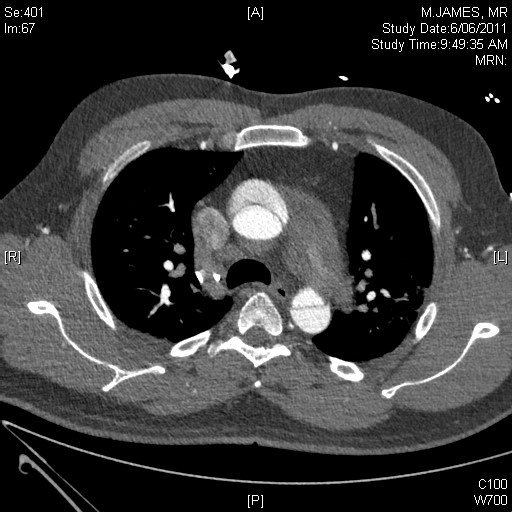 Case 2A 75 year old female presents to a peripheral hospital with severe abdominal pain through to her back. On assessment she has a BP of 75/40, HR 120 is pale and in obvious distress. She has a tender abdomen but you are unable to appreciate an abdominal mass.Please list your differentialsPlease describe your immediate managementPlease describe what investigations you may perform and justify your choicePlease describe your understanding of hypotensive resuscitation (or low volume resuscitation) and how it potentially applies to this patientYou manage to perform a CT  (see slice below). Please describe the CT You are in a peripheral hospital (imagine you are at Casey ED and its 10pm on a Saturday night). Please describe how you would arrange for this patient to get their definitive management. How would this differ if you were at LaTrobe regional hospital?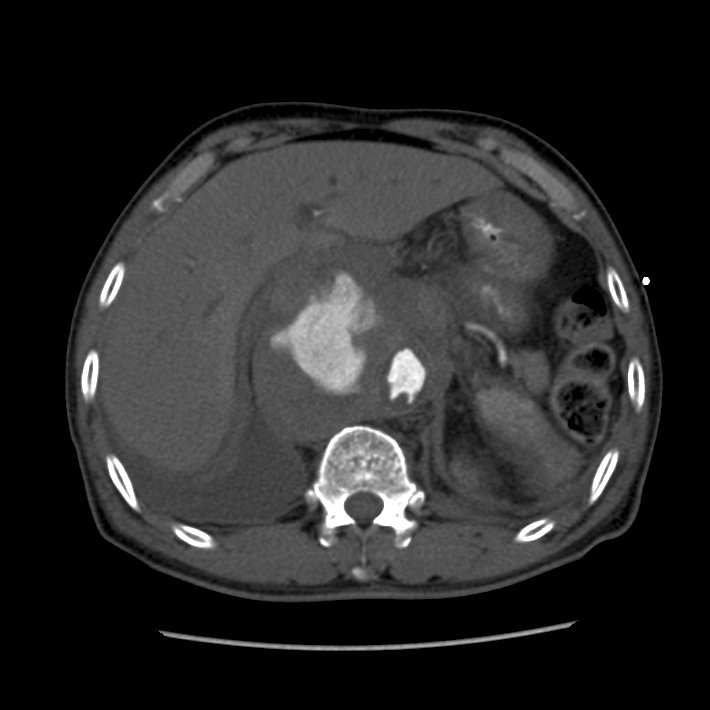 